A Map of Language and Visual Features CONTENTSGENRE	3REGISTER	4Field (subject matter/topic/‘what’s going on?’)	4Tenor (roles and relationships/‘who’s involved?’)	5Mode (channel of communication / ‘organising coherent texts’)	6IMAGES	7Representation (representing an event or idea through images)	7Interaction (creating relationships between image and viewer and between participants in an image)	7Composition (organising the elements of an image and organising relations between images and surrounding language)	8GENREHow genres enable us to achieve our social purposesREGISTER•	how a combination of field, tenor, and mode create a particular register•	the relationship between the register and our language choices in any particular situationField (subject matter/topic/‘what’s going on?’)Tenor (roles and relationships/‘who’s involved?’)Mode (channel of communication / ‘organising coherent texts’)IMAGEShow images can be interpreted from a functional perspectivehow images can function to: represent ‘what’s going on’ (representation), foster interpersonal connections (interaction) and organise text (composition) Representation (representing an event or idea through images)Interaction (creating relationships between image and viewer and between participants in an image)Composition (organising the elements of an image and organising relations between images and surrounding language)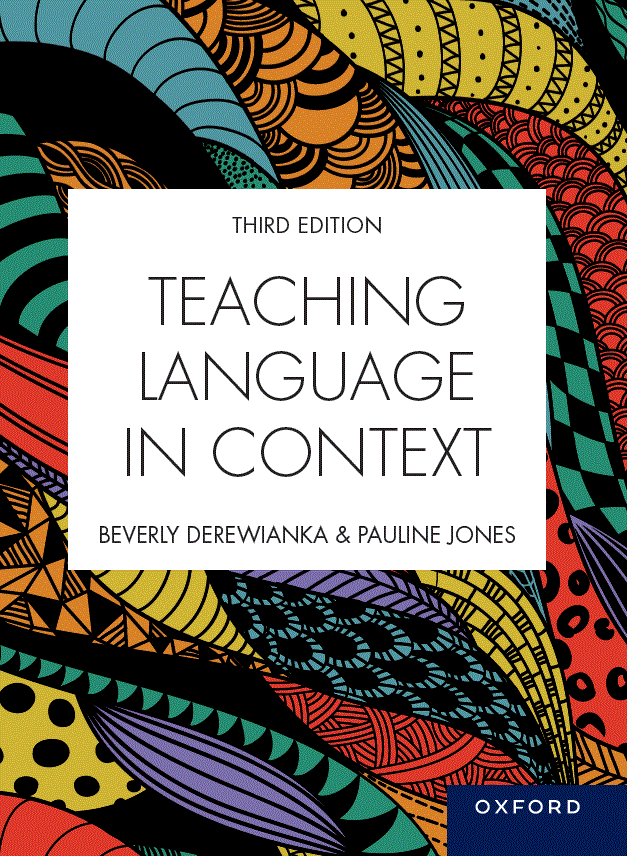 Teaching Language in ContextThird EditionBeverly Derewianka and Pauline JonesMaterial prepared by Pauline Jones, based on content from Teaching Language in Context, third editionCOPYRIGHT NOTICEThis instructor’s resource manual is copyright Oxford University Press 2023. It is intended for use only by lecturers prescribing Teaching Language in Context, third edition, in their courses and should not be distributed or copied for any other purpose or for use with any other text.COPYRIGHT NOTICEThis instructor’s resource manual is copyright Oxford University Press 2023. It is intended for use only by lecturers prescribing Teaching Language in Context, third edition, in their courses and should not be distributed or copied for any other purpose or for use with any other text.Chapter 3ProceduresChapter 4StoriesChapter 5RecountsChapter 6ResponsesChapter 7Information reportsChapter 8Explanations Chapter 9Arguments Chapter 10InquiryChapter 11PoetryPurposePurposePurposePurposePurposePurposePurposePurposePurposeTo tell someone how to do somethingTo explore the human condition through entertainmentTo tell what happenedTo analyse, interpret and evaluate a text To observe and describe a general class of thingsTo explain how or why, including reasons and consequences To argue a case or to discuss an issueTo investigate, create and evaluateTo fulfill a range of purposes (e.g. to narrate, to recount, to reflect, to persuade), usually characterised by distinctive uses of spoken and written languageExamplesExamplesExamplesExamplesExamplesExamplesExamplesExamplesExamplesSimple proceduresNarrativeAnecdoteFableCreative responsePersonal recountAutobiographyEmpathetic autobiographyMemoirBiographyHistorical recountHistorical accountLiterary recountPersonal responseReviewAnalysisInterpretationCritical responseDescriptiveClassifyingCompositionalContrastiveHistoricalSequentialCyclicalCausalSystemFactorial Consequential Hortatory expositionAnalytical expositionDiscussionMacrogenresFair testsLab reportsDesign portfoliosInvestigation reportsProblem-solution reportsRhyme DescriptionRecountChallengeCall to actionMultimodal PoetryFunctionUsing language to represent an event or idea (Ideational function)Using language to represent an event or idea (Ideational function)Using language to represent an event or idea (Ideational function)Using language to represent an event or idea (Ideational function)Using language to represent an event or idea (Ideational function)Using language to represent an event or idea (Ideational function)FormA clauseA clauseA clauseA clauseA clauseA clauseFunctionProcessto represent doings, happenings and states of being/having•	action•	sensing (thinking, feeling, perceiving)•	saying•	relating (being and having)Chapters 2, 4, 5, 7, 10Participantto represent the participants in a process•	human and non-human•	concrete and abstract•	specific and generalisedChapters2, 4, 5, 7, 10Circumstanceto represent the details surrounding a process•	where?•	when?•	how?•	why?•	etc.Chapters 2, 4, 5, 7, 10These functions are typically expressed by the following grammatical choices …These functions are typically expressed by the following grammatical choices …These functions are typically expressed by the following grammatical choices …These functions are typically expressed by the following grammatical choices …These functions are typically expressed by the following grammatical choices …These functions are typically expressed by the following grammatical choices …These functions are typically expressed by the following grammatical choices …Resources•	verb groups (action verbs, sensing verbs, saying verbs, relating verbs)•	nominalisations•	tense/aspectChapters 2, 4, 5, 7, 10noun groupspronounsadjectives/ adjective groupsChapters4, 5, 7, 10adverbials•	adverbs/ adverb groups•	prepositional phrases•	noun group (uncommon)Chapters 4, 5, 8FunctionUsing language to make connections between events or ideasUsing language to make connections between events or ideasUsing language to make connections between events or ideasUsing language to make connections between events or ideasUsing language to make connections between events or ideasUsing language to make connections between events or ideasFormSentences (combinations of clauses)Sentences (combinations of clauses)Sentences (combinations of clauses)Sentences (combinations of clauses)Sentences (combinations of clauses)Sentences (combinations of clauses)Functionto represent a single event/ideaChapters 2, 7, 8, 10to connect two or more events/ideas of equal statusChapters 2, 7, 8to connect two or more events/ideas of unequal statusChapters 2, 8, 9These functions are typically expressed by the following grammatical choices …These functions are typically expressed by the following grammatical choices …These functions are typically expressed by the following grammatical choices …These functions are typically expressed by the following grammatical choices …These functions are typically expressed by the following grammatical choices …These functions are typically expressed by the following grammatical choices …These functions are typically expressed by the following grammatical choices …Formsimple sentence (a single clause)Chapters 3, 8, 10, 11compound sentence (two or more independent clauses typically joined by a coordinating conjunction)Chapters 3, 5, 7, 8complex sentence (an independent clause typically joined to one or more dependent clauses using a subordinating conjunction)Chapters 3, 8, 9Patterns of choices at the level of the textPatterns of choices at the level of the textPatterns of choices at the level of the textPatterns of choices at the level of the textPatterns of choices at the level of the textPatterns of choices at the level of the textFunctionUsing language to interact with others (Interpersonal function)Using language to interact with others (Interpersonal function)Using language to interact with others (Interpersonal function)Using language to interact with others (Interpersonal function)Using language to interact with others (Interpersonal function)Using language to interact with others (Interpersonal function)Using language to interact with others (Interpersonal function)Using language to interact with others (Interpersonal function)FormVarious interpersonal resourcesVarious interpersonal resourcesVarious interpersonal resourcesVarious interpersonal resourcesVarious interpersonal resourcesVarious interpersonal resourcesVarious interpersonal resourcesVarious interpersonal resourcesFunctionto enable the exchange of information and goods/services, to negotiate interactions Chapter 2Attitudeto express attitudes•	feelings (Affect)•	evaluation of qualities (Appreciation)•	judgment of human behavior (Judgment)Chapter 2, 9, 10Engagementto promote engagement•	with other points of view/perspectives•	with other possibilities•	with the audienceChapter 2, 9, 10Graduation•	to strengthen or weaken commitment to a proposition•	to sharpen or blur the focusChapter 2. 9, 10These functions are typically expressed by the following linguistic choices …These functions are typically expressed by the following linguistic choices …These functions are typically expressed by the following linguistic choices …These functions are typically expressed by the following linguistic choices …These functions are typically expressed by the following linguistic choices …These functions are typically expressed by the following linguistic choices …These functions are typically expressed by the following linguistic choices …These functions are typically expressed by the following linguistic choices …These functions are typically expressed by the following linguistic choices …Resources•	the Mood system•	speech functions (questions, statements, commands, offers)•	patterns of speech functionsChapters 2, 9, 10•	vocabulary items and expressions that express attitudes (attitudinal noun groups, verb groups, adjective groups, adverb groups)•	patterns of attitudinal resources across a textChapters 2, 6, 11•	modality•	rhetorical devices(e.g. rhetorical questions, ‘rule of three’)•	patterns of engagement across a textChapters 6, 9, 10•	boosting or lowering the strength of nouns, verbs, adjectives or adverbs•  using intensifying adverbs (very, extremely)Chapters 6, 9, 10AppraisalAppraisalAppraisalAppraisalAppraisalAppraisalAppraisalAppraisalFunctionUsing language to organise and structure textsUsing language to organise and structure textsUsing language to organise and structure textsUsing language to organise and structure textsFormCohesive devicesCohesive devicesCohesive devicesCohesive devicesFunctionto create cohesionChapters 2, 5, 9to guide the reader through the textChapters 2, 8, 9These functions are typically expressed by the following linguistic choices …These functions are typically expressed by the following linguistic choices …These functions are typically expressed by the following linguistic choices …These functions are typically expressed by the following linguistic choices …These functions are typically expressed by the following linguistic choices …Resources•	reference items(e.g. pronouns)•	substitution•	ellipsis•	text connectives•	vocabulary patterns across the text (lexical cohesion)Chapters 2, 4, 5, 9, 10•	Theme and Rheme•	Thematic patterns•	Text openers•	Paragraph openers•	Sentence openersChapters 2, 9, 10Chapter 4StoriesChapter 7Information reportsChapter 8Explanations Chapter 9Arguments Using images to build the field of narratives (e.g. characters and setting).representation in Wind in the Willows (representing participants, processes (including vectors), settings, shapes, symbols and colour.Using images to build the field of descriptive textsin particular descriptionsin information reports (e.g. maps, diagrams, graphs)representing processes, participants (e.g. concrete vs abstract; everyday vs technical; animate vs inanimate) and circumstances in imagesbuilding knowledge through both images and language working togetherUsing images to build the field of explanationsabstract representations (e.g. flowcharts, systems) vs realistic images (photos, drawings)arrows and vectors to indicate processes and directionsymbols, icons, numeralsinfographics (e.g. combination of images, labels, captions, headings, sub-headings)Persuading through choice of images representing certain processes, the participants in those processes, and any surrounding circumstances.Chapter 4StoriesChapter 6ResponsesChapter 9Arguments Interpersonal meanings in images:relationship between image and viewer in narrativesrelationship between characters in the imagethe role of colourthe degree of realismExpressing attitudes:Affect (depicting various emotions; creating a relationship between image and viewer; use of colour, shape and line; framing the image)Graduation (adjusting the strength of emotion in images)Judgement (judging the behaviour of characters through image)Graduation (adjusting the strength of judgement of characters through image)How images can be used to persuade the viewer through:expressing emotion (Affect)evaluating people’s behaviour (Judgement) assessing qualities (Appreciation)adjusting the strength of attitudes (Graduation)engaging the viewer (gaze, social distance, alignment, tone, angle, credibility, modality)Chapter 4StoriesChapter 5RecountsChapter 7Information reportsChapter 8Explanations Chapter 9Arguments Chapter 10InquiryChapter 11PoetryRelationships between images and language (‘visual-verbal relationships’) in narrativesUsing images to organise a series of events in recountsVarious graphic organisers to illustrate the organisation of different types of information reportsVarious graphic organisers to illustrate the organisation of different types of explanationsHow the composition of an image can affect its persuasive powerVarious graphic organisers to illustrate the organisation of different types of inquiry genresHow information is distributed and organised multimodally in inquiry reports (given-new, ideal-real, centre-margin, framing, salience)How poetry employs various modes and media (spoken, written and visual; moving images; songs; shape poems; digital poetry)